DREAM IT! BELIEVE IT! ACHIEVE IT!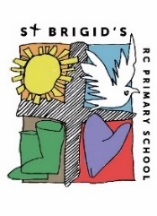 St Brigid’s RC Primary SchoolGrey Mare Lane BeswickManchester M11 3DRJob role: Assistant KS2 Phase LeaderKey stage: KS2Working pattern: Full TimeContract type: PermanentWhat skills and experience we're looking for:This exciting post requires an experienced, conscientious and energetic team player. You can be part of a team which believes that every day is an opportunity to succeed and develop students to achieve to the best of their ability. If you are a passionate and outstanding teacher, are flexible, imaginative and enthusiastic, we would love to hear from you. This is a fantastic opportunity for you to shape the lives of young people in Beswick.We are looking for candidates who can:Demonstrate a clear understanding of what constitutes outstanding teaching and learning for all the children and has the ability to lead staff by exampleInspire and motivate staff, parents, carers and childrenDemonstrate interpersonal and organisational skillsShow commitment to ensuring equality of opportunity for all learnersBe a dynamic and creative practitioner with high expectationsHas respect for the school’s mission and has a due regard for the policies of the school.What the school offers its staffA strong Catholic ethos and a happy, supportive, welcoming and friendly community where we work effectively as a teamFriendly children, committed staff, governors, parents and carersOpportunities to develop your leadership and management skills supported by a commitment to your continuous professional developmentCommitment to Safer RecruitmentWe are fastidious in our recruitment of new colleagues. Potential applicants must share our vision and commitment to providing the very best education to our students that we possibly can and promote our ethos. They must be dedicated, skilled, highly professional individuals who are passionate about their work and enjoy working with others that share these values. In accordance with the Disclosure and Barring Service Code of Practice this policy is made available to all job applicants at the outset of the recruitment process. The DBS Code of Practice is available at https://www.gov.uk/government/publications/dbs-code-of-practice.Commitment to SafeguardingWe follow clear safeguarding policies, which ensure the safety of the pupils within our care. Staff and volunteers at the school are DBS checked and national Safer Recruitment regulations are strictly followed. Health and Safety policies are in place with risk assessments carried out rigorously, both with regard to events and activities within school and those carried out off-site. Within the school, 6 trained staff, including senior leaders are designated Child Protection officers and work with families, a range of agencies including, social services. All staff have been trained in child protection procedures.Applying for the jobTo request an application form, please contact Elaine Grimshaw;0161 223 5538e.grimshaw@st-brigids.manchester.sch.ukSuggested timelineApplications in by:   12th April 2024 12noonShortlisting: 	           15th April 2024 pmInterview process:	 Pt 1 – 18th & 19th April 2024 Observation at current school			 Pt 2 – 18th,19th & 22nd April 2024			